Fomu ya maombi: Tuzo ya Liz Hughes kwa vituo vya redio vyenye kuhamasisha masuala ya usawa wa kijinsia 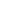 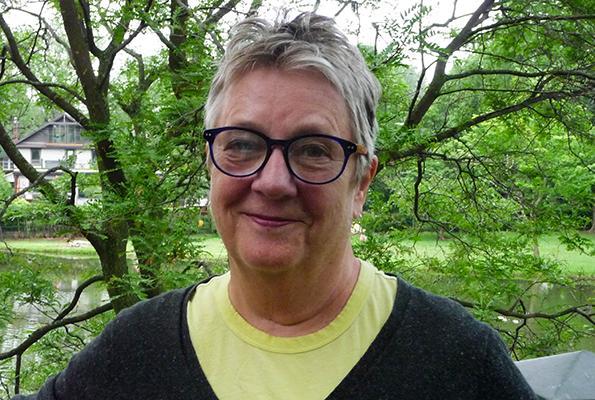 Tuzo hii hutambua vituo vya redio, watangazaji na waandaaji wa vipindi waliojitoa kuhudumia wanawake wanaosikiliza vipindi vya redio. Vipindi hivyo huzungumzia usawa ya kijinsia kwa kina haki na usawa wa kijinsia. Vipindi hivyo huzungumzia uzoefu na mawazo ya wanawake au huzungumiza masuala yanayowahusu wanawake. Shirika la Farm Radio International hutoa tuzo hii kama kumbukumbu ya mjumbe wa Bodi Liz Hughes.Sehemu za vijiji vya nchi za kusini mwa jangwa la sahara barani Afrika, wanawake hufanya shughuli zenye umuhimu mkubwa kwenye kilimo, familia na jamii. Japo wao ndio waathirika wakubwa wa umasikini, utapiamlo na afya dhaifu. Na huwa ufikiwaji wa taarifa za kilimo ni mdogo na pia hawamiliki mali asili. Ni muhimu kua vituo vya redio virushe vipindi vyenye kusaidia katika kukidhi mahitaji na matakwa ya wanawake pamoja na wanaume. Kwa namna hii, wote wanawake na wanaume wanaweza kunufaika na taarifa zinazotolewa redioni na kuchangia katika maendeleo ya jamii. 
Jifunze zaidi kuhusu masuala ya usawa wa kijinsia kwenye haki za ardhi kwenye utangulizi huu.Jifunze zaidi kuhusu jinsi ya kuwahudumia vizuri wakulima wanawake kwenye muongozo huu wa watangazaji.Taarifa za kituo:Jina la kituo: 	_______________________________Nchi:		 _______________________________Mkoa/Mji:		 _______________________________Barua pepe: 			_______________________________Nambari za simu: 	_______________________________Taarifa za Kipindi:Jina la Kipindi:	______________________________Maudhui ya kipindi:	______________________________Urefu wa kipindi: ______________________________Muda wa kipindi: _______________________________Taja majina ya wafanyakazi wote wanahusika na kuandaa na kurusha kipindi, pamoja na jinsia zao. Hawa wanaweza kuwa ni Meneja, waandaaji, watangazaji, waandishi, mafundi mitambo. Tafadhali weka kiambatanisho kinachoonyesha mtiririko wa kipindiMaombi: Nini lengo la kipindi? (Unalenga kumhudumia nani na ni kwanini?)Ni kwa kiasi gani vipindi hukidhi haja za wanawake wanovisikiliza? Tafadhali tuambie huwa unajadili mada gani. Unahakikishaje kwamba vipindi vyako huhamasisha mchango au shughuli nyingi zinazofanywa na wanawake? Unaweza kuelezea jambo linaloonyesha ubaguzi wa kijinsia na jinsi ambavyo kipindi au vipindi vyako hujaribu kuchangia katika kutatua ubaguzi huo. Kwa mfano, je, hua unazungumzia kuhusu majukumu ya mwanaume na mwanamke na jinsi ambavyo wangeweza kusaidiana? Je, unazungumzia suala la wanawake kulima mazao ya biashara, wanawake kama viongozi au mchango wa wanaume katika masuala ya afya na lishe? Je, unakabiliana vipi na masuala ya usawa wa kijinsia? Tafadhali tuambie ni kwa namna gani vipindi vyako huchangia katika masuala ya haki za wanawake, mchango wa wanawake katika utoaji wa maamuzi, ufikiwaji na umiliki wa taarfia mbalimbali nk.Je, unaandaaje kipindi ili uweze kufikia malengo haya? Tafadhali elezea jinsi ambavyo unawajumuisha wanawake na masuala yanayowakabili katika kila hatua ya mipango na uandaaji wa kipindi. Kwa mfano: Ni kwa namna gani wanawake hujumuishwa katika uandaaji wa kipindi? Je, huwa kuna mwanamke muongozaji wa kipindi? Je, huwa unatafuta ushauri kutoka kwa wanawake wataalamu? Elezea jinsi ambavyo sauti au hoja za wanawake na wasichana hujumuishwa kwenye kipindi. Je ni hatua gani ambazo unafuata katika kukusanya hoja kutoka kwa wanawake wasikilizaji wa kipindi? (Kwa mfano: kupitia vox pops, mahojiano kituoni, maswali na majibu kupitia Uliza, mahojiano na wataalamu, mahojiano yaliyorekodiwa nk.) Je, umekabiliana na changamoto gani katika uandaaji wa vipindi hivyo? Je, ulikabiliana nazo kwa namna gani? Kama itawezekana, tumia mfano utakaoonyesha jitihada zako katika kuzungumzia masuala ya kijinsia. Kwa mfano, Je imekua vigumu kuwajumuisha wanawake katika vipindi vya redio? Je, umepata ugumu katika kupata wanawake wataalamu kushiriki kwenye mahojiano? Je, umepata ugumu wowote katika kuzungumzia masuala au mada nyeti kwenye kipindi? Elezea mabadiliko yoyote kwenye jamii yako toka ulipoanza kurusha vipindi hewani. Kwa mfano, ni mrejesho gani uliopata kutoka kwa wasikilizaji wa vipindi? Je kumekua na matokeo yoyote katika ngazi ya kaya na jamii kwa ujumla? Je, kumekua na badiliko lolote katika majukumu au shughuli anazofanya wanawake?8.       Pamoja na maombi haya, inakupasa uambatanishe MP3 yenye rekodi ya mfululizo wa vipindi.  Tunaelewa unaweza kua unarusha vipindi kwa kilugha au kwa lugha ya taifa lako, kwahio basi tunaomba utoe mhutasari mfupi wa kipindi hicho. Tafadhali jumuisha taarifa ya mada zilizojadiliwa na mawazo mbalimbali yaliyotolewa. JinaKaziJinsia (Me/Ke)